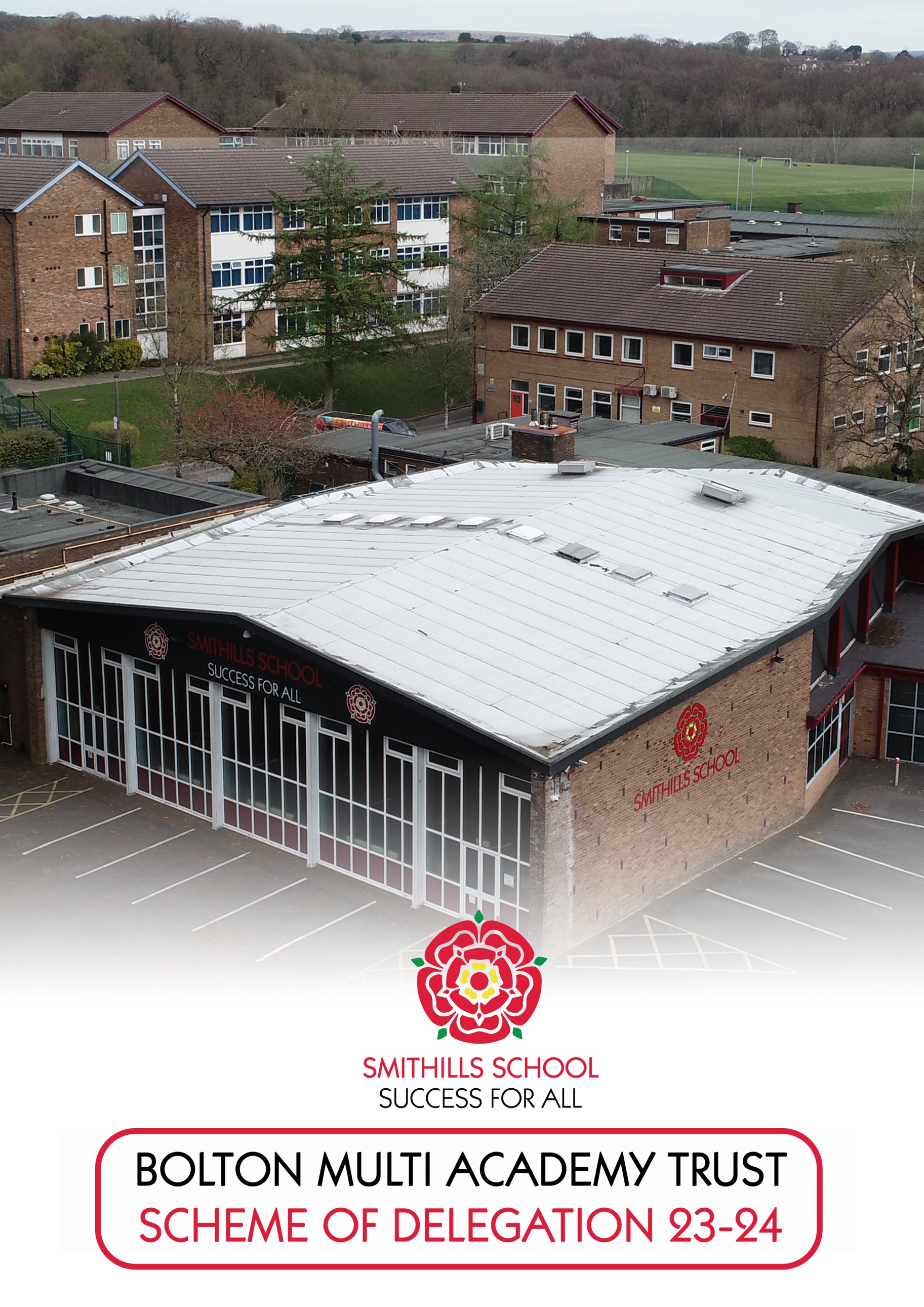 ContentsA multi academy trust’s (MAT) board of trustees is accountable in law for all decisions about its academies.  However, this does not mean that the board is required to make all the decisions itself.  Many decisions can and should be delegated.  It is vital that the decision to delegate a function is made by the full board of Trustees and is recorded.  Without such formal delegation, the individual or committee has no power to act.PurposeThe Scheme of Delegation has been developed to clarify and define the responsibilities and powers of the board of trustees and members of staff employed at the Academy in respect of key aspects of the management of the Academy and to ensure compliance with legal requirements and, where appropriate, policy.  This Scheme of Delegation will ensure:Clarity about the roles of Members, Trustees, the Headteacher and CommitteesThe Academy’s operations are fit for purposeCommunication and trust are strong at all levels and with all stakeholdersDuties and Responsibilities 2.1 The role of Members The Members of the Trust are guardians of the governance of the Trust and as such have a different status to Trustees. Originally, they will have been the signatories to the memorandum of association and will have agreed the Trust’s first articles of association (a document which outlines the governance structure and how the trust will operate) and will also approve any amendments made to the articles of association. The members appoint Trustees to ensure that the Trust’s charitable object is carried out and so must be able to remove trustees if they fail to fulfil this responsibility. Members appoint the Trust’s auditors and receive the Trust’s audited annual accounts. While Members are permitted to be appointed as Trustees, in order to retain a degree of separation of powers between the Members and the Trust Board, and in line with DfE expectations, not all Members should be Trustees. Members are not permitted to be employees of the Academy.2.2 The role of Trustees The Trust is a charitable company and so Trustees are both charity Trustees (within the terms of section 177(1) of the Charities Act 2011) and Company Directors. Trustees are bound by both charity and company law. The terms ‘Trustee’ and ‘Director’ are often used interchangeably. Bolton Multi Academy Trust uses the term ‘Trustee’The Trustees must ensure regularity and propriety in use of the Trust’s funds, and achieve economy, efficiency and effectiveness – the three elements of value for money. The Trustees must also take ownership of the Trust’s financial sustainability and its ability to operate as a going concern. The Trustees are responsible for setting the overall strategy and the leadership and management of the Trust. And, in accordance with the provisions set out in the memorandum and articles of association and its funding agreement, the Trustees are legally responsible and accountable for all statutory functions and for the performance of the Academy and as such must:Ensure clarity of vision, ethos and strategic directionHold the Headteacher to account for the educational performance of the school and its pupils, and the performance management of staffOversee the financial performance of the Trust and make sure its money is well spentComply with provisions set out in the Articles of Association of the Trust, the Master Funding AgreementSupplemental Funding Agreements and the Academy Trust HandbookDetermine a Scheme of DelegationThe Board of Trustees is the employer of all staff and therefore is the final appeal Board in matters of pay and staff discipline. Trustees will agree the annual budget for each academy. The role of Trust Board Committees In line with the latest Academy Trust Handbook, the board of Trustees have a finance and resources committee to which the board delegates financial scrutiny and oversight and a separate audit and risk committee. BMAT also has a standards committee which monitors the school’s performance and identifies areas for improvement and strategies to address them. The membership (there must be at least three Trustees) and responsibilities of board committees are set out in the committee’s terms of reference. The Trust board will appoint board committee chairs and committee members according to their skills.The role of the Headteacher  The Headteacher has the delegated responsibility for the operational leadership and management of the Trust. The Headteacher is the accounting officer so has overall responsibility for the operation of the Academy Trust’s financial responsibilities and must ensure that the organisation is run with financial effectiveness and stability, avoiding waste and securing value for money.Current Delegation DiagramThe following diagram depicts the current Scheme of Delegation:Delegated Responsibilities The following is an overall list of the accountability between Members, Trustees, Trust Committees and the Headteacher.KeyGreyed out boxes 	Function cannot be carried out at this level.			Action to be undertaken at this levelA 			Provide advice and support to those accountable for decision making<> 			Direction of advice and supportSectionPage Purpose3Duties and Responsibilities 2.1 The Role of Members2.2 The Role of Trustees2.3 The Role of Trust Board Committees 2.4 The Role of the Headteacher 33444Current Delegation Diagram 4-5Delegated Responsibilities 5-10AreaDecisionDelegation Delegation Delegation Delegation Delegation Delegation Delegation Delegation AreaDecisionMembersTrust BoardRisk and AuditResourcesResourcesStandardsStandards HeadteacherGovernance FrameworkGovernance FrameworkGovernance FrameworkGovernance FrameworkGovernance FrameworkGovernance FrameworkGovernance FrameworkGovernance FrameworkGovernance FrameworkGovernance FrameworkPeopleMembers: Appoint/RemovePeopleTrustees: Appoint/RemovePeopleRole descriptions for membersPeopleRole descriptions for trustees/chair/specific roles/committee: agree<APeopleParent trustee/committee/: elected PeopleBoard committee chairs: appoint and remove<APeopleAcademy committee chairs: appoint and remove<APeopleClerk to board: appoint and removePeopleClerk to academy committee: appoint and removeSystems and structuresSystems and structuresArticles of association: review and agree<A<ASystems and structuresSystems and structuresGovernance structure (committees) for the Trust: establish and review annually<ASystems and structuresSystems and structuresTerms of reference for board committees and scheme of delegation for academy committees: agree annually<ASystems and structuresSystems and structuresSkills audit: complete and recruit to fill gaps  <ASystems and structuresSystems and structuresAnnual self-review of trust board and committees: complete annuallySystems and structuresSystems and structuresAnnual self-review of academy committees: complete annuallySystems and structuresSystems and structuresChair’s performance: carry out 360 reviews periodically  Systems and structuresSystems and structuresTrustee/academy committee member contribution: review annuallySystems and structuresSystems and structuresSuccession plan<ASystems and structuresSystems and structuresAnnual schedule of business for trust board: agree  <ASystems and structuresSystems and structuresAnnual schedule of business for academy committee: agreeA><AReportingReportingReportingReportingReportingReportingReportingReportingReportingReportingReporting Publication on trust and schools’ websites of all required details on governance arrangements: ensure<AReporting Annual report on performance of the trust: submit to Trust and publish<A<A<A<A<A<AReporting Annual report and accounts including accounting policies, signed statement on regularity, propriety and compliance, incorporating governance statement demonstrating value for money: submit<A<ABeing StrategicBeing StrategicBeing StrategicBeing StrategicBeing StrategicBeing StrategicBeing StrategicBeing StrategicBeing StrategicBeing StrategicBeing Strategic Determine school level policies which reflect the school's ethos and values to include e.g., admissions; SEND; safeguarding and child protection; curriculum; behaviour: approve  <A><A><ABeing Strategic Management of risk: establish register, review and monitor<A<ABeing Strategic Engagement with stakeholders Being Strategic Trust's vision and strategy, agreeing key priorities and key performance indicators (KPIs) against which progress towards achieving the vision can be measured: determine <ABeing Strategic Schools vision and strategy, agreeing key priorities and key performance indicators (KPIs) against which progress towards achieving the vision can be measured: determineA><A><A><A><A>Being Strategic Academy Headteacher: appoint and dismissBeing Strategic Budget plan to support delivery of Trust key priorities: agree<A<ABeing Strategic Budget plan to support delivery of school key priorities: agree<A<A<ABeing Strategic Trust's staffing structure: agree<A<ABeing Strategic School staffing structure: agree <A<A<AHolding to account Holding to account Holding to account Holding to account Holding to account Holding to account Holding to account Holding to account Holding to account Holding to account Holding to accountAuditing and reporting arrangements for matters of compliance (e.g., safeguarding, H&S, employment): agree  <A<A<A<A<A<AHolding to accountReporting arrangements for progress on key priorities: agree  <A<A<A<A<A<AHolding to accountPerformance management of academy Headteacher: undertake Holding to accountTrustee monitoring: agree arrangements <AHolding to accountAcademy committee member monitoring: agree arrangements<AHolding to accountAcademy committee overall performance monitoring: agree arrangements<AEnsuring financial probityEnsuring financial probityEnsuring financial probityEnsuring financial probityEnsuring financial probityEnsuring financial probityEnsuring financial probityEnsuring financial probityEnsuring financial probityEnsuring financial probityEnsuring financial probityEnsuring financial probityAppoint Chief financial officer for delivery of trusts detailed accounting processes  <A<A<AEnsuring financial probityEnsuring financial probityTrust's scheme of financial delegation: establish and review <A<A<AEnsuring financial probityEnsuring financial probitySchool's scheme of financial delegation: establish and review <A<A<A<AEnsuring financial probityEnsuring financial probityExternal auditors' report: receive and respond<A<AEnsuring financial probityEnsuring financial probityAcademy Headteacher pay award: agree <AEnsuring financial probityEnsuring financial probityStaff appraisal procedure and pay progression: review and agree  <AEnsuring financial probityEnsuring financial probityBenchmarking and trust wide value for money: ensure robustness<A<A<AEnsuring financial probityEnsuring financial probityBenchmarking and academy value for money: ensure robustness<AEnsuring financial probityEnsuring financial probityDevelop trust wide procurement strategies and efficiency savings programme<A<A<AEnsuring financial probityEnsuring financial probityReview and approve trust wide procurement strategies and efficiency savings programme<A<A<A